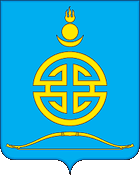 АДМИНИСТРАЦИЯГОРОДСКОГО ОКРУГА «ПОСЕЛОК АГИНСКОЕ»РАСПОРЯЖЕНИЕ«07» декабря 2022 года							                  № 672Об аукционе на право заключения договора аренды рекламоустановочного места на рекламной конструкции на электронной торговой площадкеВ соответствии со ст. 606 Гражданского кодекса Российской Федерации, ст. 17.1 Федерального закона от 26.07.2006 года № 135-ФЗ «О защите конкуренции», с приказом ФАС России от 10.02.2010 года № 67 «О порядке проведения конкурсов или аукционов на право заключения договоров аренды, договоров безвозмездного пользования, договоров доверительного управления имуществом, иных договоров, предусматривающих переход прав в отношении государственного или муниципального имущества, и перечне видов имущества, в отношении которого заключение указанных договоров может осуществляться путем проведения торгов в форме конкурса», Положением о порядке управления и распоряжения муниципальной собственностью городского округа «Поселок Агинское», утвержденным решением Думы городского округа «Поселок Агинское» от 18.06.2009 года № 58,1. Провести аукцион на право заключения договора аренды рекламоустановочного места на рекламной конструкции на электронной торговой площадке www.rts-tender.ru согласно приложению 1. 2. Утвердить документацию об аукционе на право заключения договора аренды рекламоустановочного места на рекламной конструкции согласно приложению 2.3. Управлению экономики и имущества:3.1. опубликовать извещение о проведении аукциона на официальном сайте торгов Российской Федерации www.torgi.gov.ru, официальном сайте городского округа «Поселок Агинское» www.go-aginskoe.ru;3.2. на основании протокола о результатах аукциона оформить договор аренды рекламоустановочного места на рекламной конструкции.4. Контроль за исполнением настоящего распоряжения возложить на начальника Управления экономики и имущества Жамсаранову Б.А.Глава городского округа«Поселок Агинское»								 А.С. ДашинИсп. Ванчикова Д.Д. 8 (3022) 21-82-50Перечень рекламоустановочных мест на рекламной конструкцииОзнакомлены:Заместитель Главы ГО «Поселок Агинское» по финансово-экономическим вопросам-председатель Комитета финансовО.Ю. ДармажаповаЗаместитель Главы ГО «Поселок Агинское» по контролю и координации деятельности администрации-руководитель аппарата администрацииА.Д. ЖаповаНачальник управления экономики и имуществаБ.А. ЖамсарановаПроверил:Начальник правового и информационного обеспечения деятельности администрацииЧ.Ю. ЭлбыковПриложение 1 к распоряжению администрациигородского округа «Поселок Агинское» от «07» декабря 2022 г. № 672        № п/пНаименованиеРазмерМесторасположениеЛот № 1Сторона Б с инв. № Т-063*6ул. Татаурова (возле Бальжин Хатан)Лот № 2Сторона Б с инв. № З-033*6ул. Стадионная (центральный стадион) 